附件1：各设区市预防医学会健康管理师报名点一览表附件2：健康管理师培训机构报名点一览表附件3:考生工作年限承诺书姓名：           ，身份证号：                   ，现申请参加 健康管理师  (职业/工种) 三 级职业技能等级认定，从事本职业或相关职业工作共     年，工作经历如下：注：1.此承诺书必须由报考人员本人完成，严禁相关培训机构或他人代为承诺。2.此证明仅作报考技能等级认定凭据，不作其他用途。附件4：新冠肺炎疫情防控考生承诺书附件5：考生须知1．在疫情常态化情况下，考试当日请考生根据考试场次安排提早到达考点，配合做好疫情防控准备。考生进入考点时应主动向工作人员出示“苏康码”并配合检测体温，“苏康码”为绿码，且经现场测量体温低于37.3℃、无干咳等异常症状的人员方可进入考点参加考试。参加统一认定的考生须填写《新冠肺炎疫情防控考生承诺书》，于考点入场时交现场工作人员。2．开考前15分钟考生凭准考证和有效期内身份证原件进入考场，缺一不可。居民身份证遗失或过期的考生，必须持有临时身份证，或户口所在地派出所开具的带有考生本人照片并加盖公章的身份证明方可参加考试，否则一律不得进入考场参加考试。使用居民身份证以外身份证件报名的考生，需要提供所对应的证件原件方可入场考试。电子证件不作为本次认定考试的有效证件。在核对身份证件时，考生应摘下口罩，并尽量缩短时间，以便工作人员确认是否为其本人。3、考生进入考场时，应将除准考证、身份证和黑色签字笔等文具之外的其他物品(手机应设置成关机）存放在监考人员指定的物品存放处，违者按违纪处理；4、考生对号入座，并将相关证件放在桌面上，以便查验。考生迟到30分钟不得进入考场；开考30分钟后方可离场，提前退出考场者不得在考场附近逗留。5、考生入场后，在登录界面输入准考证号进行考试登录，并核对考试机屏幕显示的照片、姓名、性别、准考证号和身份证号，仔细阅读《考生须知》，等待考试开始。考生如发现信息有误，应举手向监考人员示意，并听从监考人员的安排进行现场登记处理；6、考生应自觉遵守考场秩序，尊重考试工作人员，自觉接受监考人员的监督和检查，保持考场安静，遇到问题应举手向监考人员示意，不准在考场内吸烟或吃东西；7、考试过程中，考生若出现发热、咳嗽、咽痛、呼吸困难、腹泻、呕吐等异常状况，应立即向监考人员举手示意。如果因突发疾病不能继续考试的，应当停止考试，立即就医；8、如考试机出现运行故障等异常情况，考生应举手示意，请监考人员帮助解决，不得自行处置。在异常情况处置期间，考生应在座位上安静等待，听从监考人员和考试工作人员的安排与引导。不允许监考或技术人员帮助操作考试界面，或对题意做解释、提示。严禁故意关机或自行重新启动计算机以及其它恶意操作行为；9、考试结束时，系统自动为所有未交卷的考生统一交卷。提前结束考试退场者不得在考场附近逗留、喧哗；10、考生因未按要求操作造成的一切后果由考生本人自负。附件6：“江苏智慧人社”实名注册认证说明请考生本人在江苏省人社厅完成实名注册认证。考生可通过支付宝或微信“江苏智慧人社”应用、“江苏智慧人社”APP、省人社厅网上办事服务大厅进行实名认证。一、线上注册渠道（以下任选一种即可）1、支付宝、微信搜索“江苏智慧人社”2、江苏人社网办大厅https://rs.jshrss.jiangsu.gov.cn/web/login?returnUrl=..%2Findex%2F3、“江苏智慧人社”APP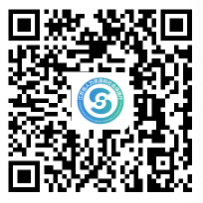 （扫一扫下载“江苏智慧人社”APP）二、实名注册确认通过以上渠道完成注册后，登录系统查看是否已实名。注意：如通过支付宝或微信中“江苏智慧人社”进行实名注册认证的，请务必确保在江苏智慧人社完成实名认证，而不是支付宝或微信本身的实名认证。江苏人社网办大厅，右上角点击头像->个人中心，左侧头像旁展示“实名认证用户”或“实人认证用户”。微信、支付宝小程序，点击底部导航“我的-> 我的认证”后看到“已实名”或“已实人”。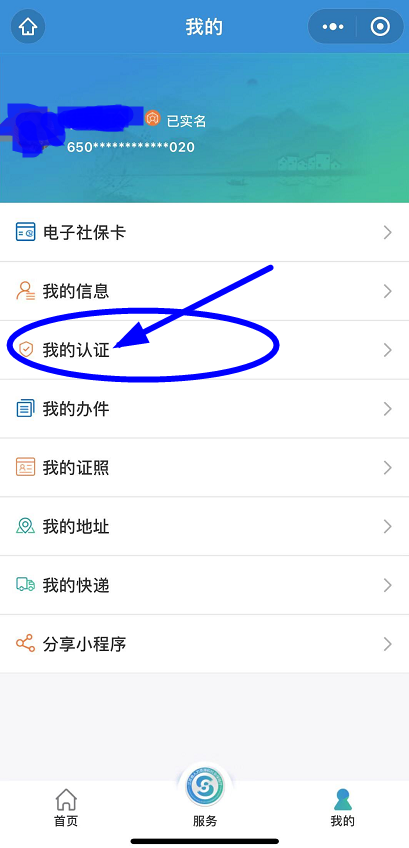 （进入“我的认证”查看）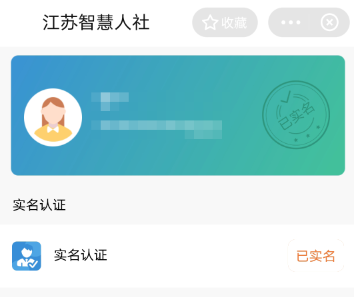 （如上图是已实名）江苏智慧人社APP，点击底部导航我的->左侧头像旁展示“已实名”或“已实人”。三、实名方式对于未实名的用户，需要通过以下实名方式进行实名。江苏人社网办大厅，右上角点击头像->个人中心，选择“我的信息->基本信息（修改），完善信息后保存，然后退出系统重新登录进行实名注册确认。微信、支付宝小程序，点击底部导航 我的->我的信息，完善信息后保存，然后关闭小程序重新打开进行实名注册确认。江苏智慧人社APP，点击底部导航我的->我的信息，完善信息后保存，然后退出系统重新登录进行实名注册确认。附件1：各设区市预防医学会健康管理师报名点一览表附件2：健康管理师培训机构报名点一览表附件3:考生工作年限承诺书姓名：           ，身份证号：                   ，现申请参加 健康管理师  (职业/工种) 三 级职业技能等级认定，从事本职业或相关职业工作共     年，工作经历如下：注：1.此承诺书必须由报考人员本人完成，严禁相关培训机构或他人代为承诺。2.此证明仅作报考技能等级认定凭据，不作其他用途。附件4：新冠肺炎疫情防控考生承诺书附件5：考生须知1．在疫情常态化情况下，考试当日请考生根据考试场次安排提早到达考点，配合做好疫情防控准备。考生进入考点时应主动向工作人员出示“苏康码”并配合检测体温，“苏康码”为绿码，且经现场测量体温低于37.3℃、无干咳等异常症状的人员方可进入考点参加考试。参加统一认定的考生须填写《新冠肺炎疫情防控考生承诺书》，于考点入场时交现场工作人员。2．开考前15分钟考生凭准考证和有效期内身份证原件进入考场，缺一不可。居民身份证遗失或过期的考生，必须持有临时身份证，或户口所在地派出所开具的带有考生本人照片并加盖公章的身份证明方可参加考试，否则一律不得进入考场参加考试。使用居民身份证以外身份证件报名的考生，需要提供所对应的证件原件方可入场考试。电子证件不作为本次认定考试的有效证件。在核对身份证件时，考生应摘下口罩，并尽量缩短时间，以便工作人员确认是否为其本人。3、考生进入考场时，应将除准考证、身份证和黑色签字笔等文具之外的其他物品(手机应设置成关机）存放在监考人员指定的物品存放处，违者按违纪处理；4、考生对号入座，并将相关证件放在桌面上，以便查验。考生迟到30分钟不得进入考场；开考30分钟后方可离场，提前退出考场者不得在考场附近逗留。5、考生入场后，在登录界面输入准考证号进行考试登录，并核对考试机屏幕显示的照片、姓名、性别、准考证号和身份证号，仔细阅读《考生须知》，等待考试开始。考生如发现信息有误，应举手向监考人员示意，并听从监考人员的安排进行现场登记处理；6、考生应自觉遵守考场秩序，尊重考试工作人员，自觉接受监考人员的监督和检查，保持考场安静，遇到问题应举手向监考人员示意，不准在考场内吸烟或吃东西；7、考试过程中，考生若出现发热、咳嗽、咽痛、呼吸困难、腹泻、呕吐等异常状况，应立即向监考人员举手示意。如果因突发疾病不能继续考试的，应当停止考试，立即就医；8、如考试机出现运行故障等异常情况，考生应举手示意，请监考人员帮助解决，不得自行处置。在异常情况处置期间，考生应在座位上安静等待，听从监考人员和考试工作人员的安排与引导。不允许监考或技术人员帮助操作考试界面，或对题意做解释、提示。严禁故意关机或自行重新启动计算机以及其它恶意操作行为；9、考试结束时，系统自动为所有未交卷的考生统一交卷。提前结束考试退场者不得在考场附近逗留、喧哗；10、考生因未按要求操作造成的一切后果由考生本人自负。附件6：“江苏智慧人社”实名注册认证说明请考生本人在江苏省人社厅完成实名注册认证。考生可通过支付宝或微信“江苏智慧人社”应用、“江苏智慧人社”APP、省人社厅网上办事服务大厅进行实名认证。一、线上注册渠道（以下任选一种即可）1、支付宝、微信搜索“江苏智慧人社”2、江苏人社网办大厅https://rs.jshrss.jiangsu.gov.cn/web/login?returnUrl=..%2Findex%2F3、“江苏智慧人社”APP（扫一扫下载“江苏智慧人社”APP）二、实名注册确认通过以上渠道完成注册后，登录系统查看是否已实名。注意：如通过支付宝或微信中“江苏智慧人社”进行实名注册认证的，请务必确保在江苏智慧人社完成实名认证，而不是支付宝或微信本身的实名认证。江苏人社网办大厅，右上角点击头像->个人中心，左侧头像旁展示“实名认证用户”或“实人认证用户”。微信、支付宝小程序，点击底部导航“我的-> 我的认证”后看到“已实名”或“已实人”。（进入“我的认证”查看）（如上图是已实名）江苏智慧人社APP，点击底部导航我的->左侧头像旁展示“已实名”或“已实人”。三、实名方式对于未实名的用户，需要通过以下实名方式进行实名。江苏人社网办大厅，右上角点击头像->个人中心，选择“我的信息->基本信息（修改），完善信息后保存，然后退出系统重新登录进行实名注册确认。微信、支付宝小程序，点击底部导航 我的->我的信息，完善信息后保存，然后关闭小程序重新打开进行实名注册确认。江苏智慧人社APP，点击底部导航我的->我的信息，完善信息后保存，然后退出系统重新登录进行实名注册确认。序号名称联系人电话地址（需具体到办公室门牌号）网址1南京预防医学会樊诗佳025-83538313 025-83538356 南京市紫竹林3号南京市疾控中心3号楼3楼小会议室http://www.njcdc.cn/2无锡市预防医学会邢姝雯0510-85728785无锡市学前东路107-109号2楼http://yufangyxh.wuxikx.org.cn/portal/wxsyfyxh/main.action3徐州市预防医学会石威风0516-85956797徐州市二环西路142号市疾控中心404办公室http://www.xzcdc.com/4常州市预防医学会徐晓怡 0519-85181823常州市新北区泰山路203号七楼717室http://czyfyxh.czkjst.org/portal/czyfyxh/main.action5苏州市预防医学会王欢英0512-68705641苏州市三香路72号二楼http://www.szcdc.cn/jkzx/6南通市预防医学会凌剑0513-81551503南通市工农南路189号2楼206室http://wjw.nantong.gov.cn/7连云港市预防医学会徐素珍 0518-85519187海州区海连中路149号连云港市疾病预防控制中心3号楼二楼http://www.lygcdc.com/8淮安市预防医学会张越0517-80697667淮安市清江浦区枚皋路6号市国联商务中心A楼4楼402室http://www.hacdc.net/9盐城市预防医学会王海燕 0515-88203613盐城市毓龙东路66号411室http://www.yccdc.com10扬州市预防医学会窦建瑞0514-80319012扬州市上方寺路52号http://www.yzcdc.com/11镇江市预防医学会杨静 0511-84432922  镇江市黄山南路9号 706房间http://www.zjcdc.com/zjyf/12泰州市预防医学会李晨0523-86393126泰州市永泰路318号泰州市疾病预防控制中心5楼http://wjw.taizhou.gov.cn/13宿迁市预防医学会沈薇0527-84389346宿迁市人民大道8号市疾病预防控制中心323房间 http://wsj.suqian.gov.cn/序号设区市机构名称联系人电话手机号1南京（19）南京共赢职业培训学校何一康025-83556991138516578262南京（19）南京慧学职业培训学校姜帆025-84530083185516230923南京（19）南京中蔺职业培训学校袁英华18913369673186518504234南京（19）南京零学职业培训学校罗攀15580038888155800388885南京（19）南京健康职业培训学校陈商青025-83991099180015883396南京（19）南京市浦口区人杰职业培训学校顾亮025-58880811186025511817南京（19）南京市中保职业培训学校冯洲025-52420058137051767318南京（19）南京新雅慧职业培训学校周芳025-52244235178514441109南京（19）南京银河职业培训学校丁洁025-832051881806169697910南京（19）南京金桥职业培训学校邬加军025-831963451391594839311南京（19）南京欧索职业培训学校吉云025-833240151377641199912南京（19）南京市雨花台区苏卫职业培训学校刘鑫宇187616717361876167173613南京（19）南京市浦口区正阳职业培训学校孙玲025-58291506、138138002131381380021314南京（19）南京建康技工学校朱扣锁025-666863371565107760915南京（19）江苏现代中医针灸推拿学校葛瑞芳025-524118091332781713316南京（19）江苏科技进修学院刘晓晶025-833278011996202309517南京（19）南京市朗嘉职业培训学校关锋025-835635591891474268218南京（19）南京宁天职业培训学校吴正凯025-5847266815380839050/1893602900019南京（19）南京仁人职业培训学校夏云025-855508371381380273520无锡（10）无锡市梁溪区华宏职业技能培训学校有限公司邹丽丽0510-851873731586146688521无锡（10）无锡卫生高等职业技术学校王安琪0510-811990311396175066022无锡（10）无锡祺福职业培训学校乐佳0510-826998611535800796923无锡（10）无锡市滨湖区康护职业培训学校何光琴0510-680568081510618800024无锡（10）宜兴市中医养生职业培训学校熊文静0510-879070881381511522525无锡（10）无锡市梁溪区优政职业技能培训学校有限公司王军0510-858685991586166662026无锡（10）无锡太湖学院周鸣鸣0510-855322231891238913527无锡（10）无锡市惠山区耘林职业培训学校彭菲0510-832188811340002427728无锡（10）宜兴市健康职业培训学校胡小玲186260566731862605667329无锡（10）江阴百大职业培训学校江丽霞0510-806679991386160225430无锡（10）无锡市弘成伟业职业培训学校王文俊0510-828011091391533553331徐州（4）徐州市健康管理学会魏玮0516-857520721505200523032徐州（4）徐州市铜山区睿智教育培训中心赵恒磊0516-899987771330521880033徐州（4）徐州市育诚铭医职业培训学校李东育0516-858517201516210535134徐州（4）新沂市成功职业培训学校王召建0516-889818321365522396335常州（5）常州医路缘职业培训学校有限公司丁惠华0519-866709011879690928936常州（5）常州市钟楼区吾老吾幼职业技能培训学校盛敏娟40092820801391502390137常州（5）常州天问职业培训学校顾小清0519-866778601381366559138常州（5）江苏省常州技师学院张勋0519-811657511526110166139常州（5）常州卫生高等职业技术学校顾志刚0519-852205371361611922940苏州（8）苏州天创职业培训中心杨光华153588040821535880408241苏州（8）苏州大学郭庆0512-671610051599586960942苏州（8）苏州市吴中区倍康职业培训学校钱珍0512-663654011801315833643苏州（8）苏州市健康管理学会吴坚青0512-650986091370620180044苏州（8）苏州高新区（虎丘区）博邦职业培训学校刘慧0512-669198781505012128445苏州（8）苏州工业园区学成职业培训学校有限公司黄 斌0512-675020451801541570746苏州（8）苏州市吴江区滨湖职业培训学校吕 泉0512-630284101890625077047苏州（8）常熟市弘信职业技能培训学校有限公司秦芝娴0512-529990531585083528248南通（2）如皋市文泽职业培训学校施勤燕0513-835888581596294958149南通（2）启东市卫生进修学校袁水香0513-832496681895133256850连云港（1）连云港市建康职业培训学校马兆梅0518-854763381396136661651淮安（2）江苏护理职业学院葛红0517-897177621805408562352淮安（2）淮安市思蒙职业培训学校蒋亚彤0517-833316361805236750953盐城（4）盐城市亭湖区舟炬职业培训学校张荣巧0515-898876811890510174854盐城（4）盐城市健康管理学会王丽0515-690575871519512015055盐城（4）盐城市大丰区卯酉职业培训学校唐国民152985832281536659327756盐城（4）盐城经济技术开发区东润职业技能培训学校有限公司沈亮177515696861775156968657扬州（2）扬州益康职业培训学校王磊0514-828253181381317311158扬州（2）扬州市博邦职业技能培训学校有限公司周鹏40067849991538030883559镇江（3）镇江市润州区医路缘职业培训学校刘会萍0511-888196281806118010360镇江（3）镇江市丹徒区健康职业培训学校丰鑫0511-888928801381401311861镇江（3）镇江市润州大立职业培训学校（镇江市润州大立建筑培训学校）许大忠0511-85525553 /8527063018952816665/1385290091962泰州（1）泰州弘港职业技术培训有限公司杨镇0523-802795111995197300763宿迁（2）宿迁市金城职业培训学校黄金成0527-843820881580524685264宿迁（2）宿迁市用友建设工程职业培训学校庞志华0527-8420598813327858639起止年月单位名称单位所在市（或县）从事何种岗位工作年  月至   年  月年  月至   年  月年  月至   年  月年  月至   年  月年  月至   年  月承诺声明：本人知晓本职业（工种）报考条件、资格审核相关要求，承诺遵守职业技能等级认定报考的有关要求，保证本次填报的信息完整准确、工作履历真实，如有虚假，愿意接受取消申报资格、取消当次考试所有科目成绩、注销获证数据及等级证书资格的相关一切处理。考生签名：联系电话：                                                   年   月   日承诺声明：本人知晓本职业（工种）报考条件、资格审核相关要求，承诺遵守职业技能等级认定报考的有关要求，保证本次填报的信息完整准确、工作履历真实，如有虚假，愿意接受取消申报资格、取消当次考试所有科目成绩、注销获证数据及等级证书资格的相关一切处理。考生签名：联系电话：                                                   年   月   日承诺声明：本人知晓本职业（工种）报考条件、资格审核相关要求，承诺遵守职业技能等级认定报考的有关要求，保证本次填报的信息完整准确、工作履历真实，如有虚假，愿意接受取消申报资格、取消当次考试所有科目成绩、注销获证数据及等级证书资格的相关一切处理。考生签名：联系电话：                                                   年   月   日承诺声明：本人知晓本职业（工种）报考条件、资格审核相关要求，承诺遵守职业技能等级认定报考的有关要求，保证本次填报的信息完整准确、工作履历真实，如有虚假，愿意接受取消申报资格、取消当次考试所有科目成绩、注销获证数据及等级证书资格的相关一切处理。考生签名：联系电话：                                                   年   月   日姓名身份证号流行病学史本人过去14日内，是出现发热、干咳、乏力、鼻塞、流涕、咽痛、腹泻等症状本人过去14日内，是出现发热、干咳、乏力、鼻塞、流涕、咽痛、腹泻等症状本人过去14日内，是出现发热、干咳、乏力、鼻塞、流涕、咽痛、腹泻等症状是□否□流行病学史本人过去14日内，是否去过当前所公布的国内中高风险地区。本人过去14日内，是否去过当前所公布的国内中高风险地区。本人过去14日内，是否去过当前所公布的国内中高风险地区。是□否□流行病学史本人是否从境外返回国内隔离不足28天。本人是否从境外返回国内隔离不足28天。本人是否从境外返回国内隔离不足28天。是□否□流行病学史本人过去14日内是否与新冠肺炎确诊病例、疑似病例或已发现无症状感染者有接触史。本人过去14日内是否与新冠肺炎确诊病例、疑似病例或已发现无症状感染者有接触史。本人过去14日内是否与新冠肺炎确诊病例、疑似病例或已发现无症状感染者有接触史。是□否□考生承诺本人在此郑重承诺：填报、现场出示的所有信息（证明）均真实、准确、完整、有效，自愿承担因不实承诺应承担的相关责任、接受相应处理。在考试期间严格遵守考试纪律，服从现场工作人员管理及疫情防控工作安排。考生签名：手机号码：                                2021 年   月   日  本人在此郑重承诺：填报、现场出示的所有信息（证明）均真实、准确、完整、有效，自愿承担因不实承诺应承担的相关责任、接受相应处理。在考试期间严格遵守考试纪律，服从现场工作人员管理及疫情防控工作安排。考生签名：手机号码：                                2021 年   月   日  本人在此郑重承诺：填报、现场出示的所有信息（证明）均真实、准确、完整、有效，自愿承担因不实承诺应承担的相关责任、接受相应处理。在考试期间严格遵守考试纪律，服从现场工作人员管理及疫情防控工作安排。考生签名：手机号码：                                2021 年   月   日  本人在此郑重承诺：填报、现场出示的所有信息（证明）均真实、准确、完整、有效，自愿承担因不实承诺应承担的相关责任、接受相应处理。在考试期间严格遵守考试纪律，服从现场工作人员管理及疫情防控工作安排。考生签名：手机号码：                                2021 年   月   日  本人在此郑重承诺：填报、现场出示的所有信息（证明）均真实、准确、完整、有效，自愿承担因不实承诺应承担的相关责任、接受相应处理。在考试期间严格遵守考试纪律，服从现场工作人员管理及疫情防控工作安排。考生签名：手机号码：                                2021 年   月   日  序号名称联系人电话地址（需具体到办公室门牌号）网址1南京预防医学会樊诗佳025-83538313 025-83538356 南京市紫竹林3号南京市疾控中心3号楼3楼小会议室http://www.njcdc.cn/2无锡市预防医学会邢姝雯0510-85728785无锡市学前东路107-109号2楼http://yufangyxh.wuxikx.org.cn/portal/wxsyfyxh/main.action3徐州市预防医学会石威风0516-85956797徐州市二环西路142号市疾控中心404办公室http://www.xzcdc.com/4常州市预防医学会徐晓怡 0519-85181823常州市新北区泰山路203号七楼717室http://czyfyxh.czkjst.org/portal/czyfyxh/main.action5苏州市预防医学会王欢英0512-68705641苏州市三香路72号二楼http://www.szcdc.cn/jkzx/6南通市预防医学会凌剑0513-81551503南通市工农南路189号2楼206室http://wjw.nantong.gov.cn/7连云港市预防医学会徐素珍 0518-85519187海州区海连中路149号连云港市疾病预防控制中心3号楼二楼http://www.lygcdc.com/8淮安市预防医学会张越0517-80697667淮安市清江浦区枚皋路6号市国联商务中心A楼4楼402室http://www.hacdc.net/9盐城市预防医学会王海燕 0515-88203613盐城市毓龙东路66号411室http://www.yccdc.com10扬州市预防医学会窦建瑞0514-80319012扬州市上方寺路52号http://www.yzcdc.com/11镇江市预防医学会杨静 0511-84432922  镇江市黄山南路9号 706房间http://www.zjcdc.com/zjyf/12泰州市预防医学会李晨0523-86393126泰州市永泰路318号泰州市疾病预防控制中心5楼http://wjw.taizhou.gov.cn/13宿迁市预防医学会沈薇0527-84389346宿迁市人民大道8号市疾病预防控制中心323房间 http://wsj.suqian.gov.cn/序号设区市机构名称联系人电话手机号1南京（19）南京共赢职业培训学校何一康025-83556991138516578262南京（19）南京慧学职业培训学校姜帆025-84530083185516230923南京（19）南京中蔺职业培训学校袁英华18913369673186518504234南京（19）南京零学职业培训学校罗攀15580038888155800388885南京（19）南京健康职业培训学校陈商青025-83991099180015883396南京（19）南京市浦口区人杰职业培训学校顾亮025-58880811186025511817南京（19）南京市中保职业培训学校冯洲025-52420058137051767318南京（19）南京新雅慧职业培训学校周芳025-52244235178514441109南京（19）南京银河职业培训学校丁洁025-832051881806169697910南京（19）南京金桥职业培训学校邬加军025-831963451391594839311南京（19）南京欧索职业培训学校吉云025-833240151377641199912南京（19）南京市雨花台区苏卫职业培训学校刘鑫宇187616717361876167173613南京（19）南京市浦口区正阳职业培训学校孙玲025-58291506、138138002131381380021314南京（19）南京建康技工学校朱扣锁025-666863371565107760915南京（19）江苏现代中医针灸推拿学校葛瑞芳025-524118091332781713316南京（19）江苏科技进修学院刘晓晶025-833278011996202309517南京（19）南京市朗嘉职业培训学校关锋025-835635591891474268218南京（19）南京宁天职业培训学校吴正凯025-5847266815380839050/1893602900019南京（19）南京仁人职业培训学校夏云025-855508371381380273520无锡（10）无锡市梁溪区华宏职业技能培训学校有限公司邹丽丽0510-851873731586146688521无锡（10）无锡卫生高等职业技术学校王安琪0510-811990311396175066022无锡（10）无锡祺福职业培训学校乐佳0510-826998611535800796923无锡（10）无锡市滨湖区康护职业培训学校何光琴0510-680568081510618800024无锡（10）宜兴市中医养生职业培训学校熊文静0510-879070881381511522525无锡（10）无锡市梁溪区优政职业技能培训学校有限公司王军0510-858685991586166662026无锡（10）无锡太湖学院周鸣鸣0510-855322231891238913527无锡（10）无锡市惠山区耘林职业培训学校彭菲0510-832188811340002427728无锡（10）宜兴市健康职业培训学校胡小玲186260566731862605667329无锡（10）江阴百大职业培训学校江丽霞0510-806679991386160225430无锡（10）无锡市弘成伟业职业培训学校王文俊0510-828011091391533553331徐州（4）徐州市健康管理学会魏玮0516-857520721505200523032徐州（4）徐州市铜山区睿智教育培训中心赵恒磊0516-899987771330521880033徐州（4）徐州市育诚铭医职业培训学校李东育0516-858517201516210535134徐州（4）新沂市成功职业培训学校王召建0516-889818321365522396335常州（5）常州医路缘职业培训学校有限公司丁惠华0519-866709011879690928936常州（5）常州市钟楼区吾老吾幼职业技能培训学校盛敏娟40092820801391502390137常州（5）常州天问职业培训学校顾小清0519-866778601381366559138常州（5）江苏省常州技师学院张勋0519-811657511526110166139常州（5）常州卫生高等职业技术学校顾志刚0519-852205371361611922940苏州（8）苏州天创职业培训中心杨光华153588040821535880408241苏州（8）苏州大学郭庆0512-671610051599586960942苏州（8）苏州市吴中区倍康职业培训学校钱珍0512-663654011801315833643苏州（8）苏州市健康管理学会吴坚青0512-650986091370620180044苏州（8）苏州高新区（虎丘区）博邦职业培训学校刘慧0512-669198781505012128445苏州（8）苏州工业园区学成职业培训学校有限公司黄 斌0512-675020451801541570746苏州（8）苏州市吴江区滨湖职业培训学校吕 泉0512-630284101890625077047苏州（8）常熟市弘信职业技能培训学校有限公司秦芝娴0512-529990531585083528248南通（2）如皋市文泽职业培训学校施勤燕0513-835888581596294958149南通（2）启东市卫生进修学校袁水香0513-832496681895133256850连云港（1）连云港市建康职业培训学校马兆梅0518-854763381396136661651淮安（2）江苏护理职业学院葛红0517-897177621805408562352淮安（2）淮安市思蒙职业培训学校蒋亚彤0517-833316361805236750953盐城（4）盐城市亭湖区舟炬职业培训学校张荣巧0515-898876811890510174854盐城（4）盐城市健康管理学会王丽0515-690575871519512015055盐城（4）盐城市大丰区卯酉职业培训学校唐国民152985832281536659327756盐城（4）盐城经济技术开发区东润职业技能培训学校有限公司沈亮177515696861775156968657扬州（2）扬州益康职业培训学校王磊0514-828253181381317311158扬州（2）扬州市博邦职业技能培训学校有限公司周鹏40067849991538030883559镇江（3）镇江市润州区医路缘职业培训学校刘会萍0511-888196281806118010360镇江（3）镇江市丹徒区健康职业培训学校丰鑫0511-888928801381401311861镇江（3）镇江市润州大立职业培训学校（镇江市润州大立建筑培训学校）许大忠0511-85525553 /8527063018952816665/1385290091962泰州（1）泰州弘港职业技术培训有限公司杨镇0523-802795111995197300763宿迁（2）宿迁市金城职业培训学校黄金成0527-843820881580524685264宿迁（2）宿迁市用友建设工程职业培训学校庞志华0527-8420598813327858639起止年月单位名称单位所在市（或县）从事何种岗位工作年  月至   年  月年  月至   年  月年  月至   年  月年  月至   年  月年  月至   年  月承诺声明：本人知晓本职业（工种）报考条件、资格审核相关要求，承诺遵守职业技能等级认定报考的有关要求，保证本次填报的信息完整准确、工作履历真实，如有虚假，愿意接受取消申报资格、取消当次考试所有科目成绩、注销获证数据及等级证书资格的相关一切处理。考生签名：联系电话：                                                   年   月   日承诺声明：本人知晓本职业（工种）报考条件、资格审核相关要求，承诺遵守职业技能等级认定报考的有关要求，保证本次填报的信息完整准确、工作履历真实，如有虚假，愿意接受取消申报资格、取消当次考试所有科目成绩、注销获证数据及等级证书资格的相关一切处理。考生签名：联系电话：                                                   年   月   日承诺声明：本人知晓本职业（工种）报考条件、资格审核相关要求，承诺遵守职业技能等级认定报考的有关要求，保证本次填报的信息完整准确、工作履历真实，如有虚假，愿意接受取消申报资格、取消当次考试所有科目成绩、注销获证数据及等级证书资格的相关一切处理。考生签名：联系电话：                                                   年   月   日承诺声明：本人知晓本职业（工种）报考条件、资格审核相关要求，承诺遵守职业技能等级认定报考的有关要求，保证本次填报的信息完整准确、工作履历真实，如有虚假，愿意接受取消申报资格、取消当次考试所有科目成绩、注销获证数据及等级证书资格的相关一切处理。考生签名：联系电话：                                                   年   月   日姓名身份证号流行病学史本人过去14日内，是出现发热、干咳、乏力、鼻塞、流涕、咽痛、腹泻等症状本人过去14日内，是出现发热、干咳、乏力、鼻塞、流涕、咽痛、腹泻等症状本人过去14日内，是出现发热、干咳、乏力、鼻塞、流涕、咽痛、腹泻等症状是□否□流行病学史本人过去14日内，是否去过当前所公布的国内中高风险地区。本人过去14日内，是否去过当前所公布的国内中高风险地区。本人过去14日内，是否去过当前所公布的国内中高风险地区。是□否□流行病学史本人是否从境外返回国内隔离不足28天。本人是否从境外返回国内隔离不足28天。本人是否从境外返回国内隔离不足28天。是□否□流行病学史本人过去14日内是否与新冠肺炎确诊病例、疑似病例或已发现无症状感染者有接触史。本人过去14日内是否与新冠肺炎确诊病例、疑似病例或已发现无症状感染者有接触史。本人过去14日内是否与新冠肺炎确诊病例、疑似病例或已发现无症状感染者有接触史。是□否□考生承诺本人在此郑重承诺：填报、现场出示的所有信息（证明）均真实、准确、完整、有效，自愿承担因不实承诺应承担的相关责任、接受相应处理。在考试期间严格遵守考试纪律，服从现场工作人员管理及疫情防控工作安排。考生签名：手机号码：                                2021 年   月   日  本人在此郑重承诺：填报、现场出示的所有信息（证明）均真实、准确、完整、有效，自愿承担因不实承诺应承担的相关责任、接受相应处理。在考试期间严格遵守考试纪律，服从现场工作人员管理及疫情防控工作安排。考生签名：手机号码：                                2021 年   月   日  本人在此郑重承诺：填报、现场出示的所有信息（证明）均真实、准确、完整、有效，自愿承担因不实承诺应承担的相关责任、接受相应处理。在考试期间严格遵守考试纪律，服从现场工作人员管理及疫情防控工作安排。考生签名：手机号码：                                2021 年   月   日  本人在此郑重承诺：填报、现场出示的所有信息（证明）均真实、准确、完整、有效，自愿承担因不实承诺应承担的相关责任、接受相应处理。在考试期间严格遵守考试纪律，服从现场工作人员管理及疫情防控工作安排。考生签名：手机号码：                                2021 年   月   日  本人在此郑重承诺：填报、现场出示的所有信息（证明）均真实、准确、完整、有效，自愿承担因不实承诺应承担的相关责任、接受相应处理。在考试期间严格遵守考试纪律，服从现场工作人员管理及疫情防控工作安排。考生签名：手机号码：                                2021 年   月   日  